Computer Science “A Bit a day”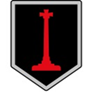 … “Nibble away” at your revision (20 Minute tasks)Logic GatesUse-   https://logic.ly/demo/ (try in browser) practice using the following gates until you know them!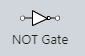 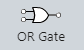 Make a Flash card about this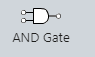 Logic gates equationsWatch-  https://student.craigndave.org/videos/2-4-computational-logicand  https://student.craigndave.org/videos/ocr-gcse-slr2-4-simple-logic-diagramsMust: Lean the 3 symbolsChallenge: Try to draw some diagrams and write equations to matchLogic Gates Truth TablesWatch-  https://student.craigndave.org/videos/ocr-gcse-slr2-4-truth-tablesSorts- How to do themWatch- https://student.craigndave.org/videos/ocr-gcse-slr2-1-bubble-sort, https://student.craigndave.org/videos/ocr-gcse-slr2-1-merge-sort, https://student.craigndave.org/videos/ocr-gcse-slr2-1-insertion-sortTask: Make a flash card for each sort, showing how it is doneSorts- Advantages/DisadvantagesRe-watch- https://student.craigndave.org/videos/ocr-gcse-slr2-1-bubble-sort, https://student.craigndave.org/videos/ocr-gcse-slr2-1-merge-sort, https://student.craigndave.org/videos/ocr-gcse-slr2-1-insertion-sortTask: On the back of your flashcard of how to do them, list advantages/disadvantages